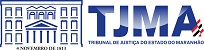 PODER JUDICIÁRIO DO ESTADO DO MARANHÃOTribunal de Justiça do Estado do MaranhãoCoordenadoria de PrecatóriosEXMO. SENHOR JUIZ AUXILIAR DA PRESIDÊNCIA E GESTOR DA COORDENADORIA DE PRECATÓRIOS DO TRIBUNAL DE JUSTIÇA DO ESTADO DO MARANHÃOINFORMAÇÃO DE CONTA BANCÁRIA PARA PAGAMENTOPrecatório de n.º: ________________________Eu, _______________________________________________ (nome do titular), portador do documento oficial de identidade nº. __________________ (RG, CNH ou outro documento oficial de identidade), inscrito no Cadastro Nacional de Pessoas Físicas sob o nº. ______________________ (CPF/MF), telefone (____) ________________, titular do crédito nos autos do Precatório em epígrafe, cujo devedor é o _______________________,venho, respeitosamente, perante Vossa Excelência, Informar, por ocasião de pagamento do crédito, os dados bancários de conta em que sou titular, para transferência dos valores devidos: Conta  nº. __________________. (   ) Corrente	(   ) PoupançaAgência nº. __________________. Banco _______________________.Anexar ao requerimento: Cópia do documento oficial de identidade (Ex: Carteira de Identidade ou Carteira de Habilitação) contendo o CPF; Caso o documento oficial de identidade não tenha o CPF, anexar uma cópia do CPF.São Luís (MA), ____ de _____________ de ______.________________________________________REQUERENTE